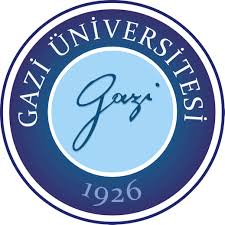 GAZİ ÜNİVERSİTESİKARAYOLU ULAŞTIRMASI UYGULAMA VE ARAŞTIRMA MERKEZİ İÇ DEĞERLENDİRME RAPORU4.Cadde 727.Sokak Nu:7 Yıldız Çankaya/Ankara20.03.2017İÇ DEĞERLENDİRME RAPORU A. Birim Hakkında Bilgiler       	 4925 sayılı Karayolu Taşıma Kanunu ve bu Kanunun uygulanmasını göstermek üzere yürürlüğe konulan yönetmeliklere uygun olarak Bakanlığın yetkilendirmesi halinde; karayolu ulaştırma sektöründe faaliyette bulunacak gerçek ve/veya tüzel kişiler ile taşıt, araç-gereç ve ekipmanlar ile ilgili araştırma, geliştirme, belgelendirme ve kontrol işlerini, Bakanlık ile yapılacak protokollere uygun şekilde yapmak/yaptırmayı,    	 4925 sayılı Karayolu Taşıma Kanunu ve bu Kanunun uygulanmasını göstermek üzere yürürlüğe konulan yönetmeliklere uygun olarak Bakanlığın yetkilendirmesi halinde; karayolu taşımacılık faaliyetleri mesleki yeterliliğine ilişkin olarak verilecek eğitim, belgelendirme ve benzeri çalışmalara ilişkin iş ve işlemleri Bakanlık ile yapılacak protokollere uygun şekilde yapmayı amaçlamaktadır.İletişim Bilgileri Karayolu Ulaştırması Uygulama ve Araştırma Merkez Müdürü V. Doç.Dr.Mithat YILMAZ (202 20 64, 202 20 31, 441 38 18-19-20, yılmazm@gazi.edu.tr) Tarihsel Gelişimi Merkezimizde 1 Akademik, 2 İdari, 3 Güvenlik personeli ile 35 belirli süreli sözleşmeli taşeron işçi istihdam etmektedir. Misyonu, Vizyonu, Değerleri ve Hedefleri Merkezimizin hedefleri; Kamu, özel sektör ve uluslararası kuruluş ve kişilere, ihtiyaç duydukları alanlarda eğitim programları ve planlar yapmak ve projeler hazırlamak, ulusal ve uluslararası düzeyde kurslar, seminerler, konferanslar düzenlemek ve danışmanlık hizmetleri sunmayı hedeflemektedir. Eğitim-Öğretim Hizmeti Sunan Birimleri Merkezimizde herhangi bir eğitim ve öğretim faaliyeti yürütülmemektedir. Tablo 1. Akademik Birim Program Listesi Araştırma Faaliyetinin Yürütüldüğü Birimleri    	Yoktur. İyileştirmeye Yönelik Çalışmalar Merkezimizce yürütülen muafiyet kapsamındaki Mesleki Yeterlilik Belgelerinde talepte bulunan vatandaşlara daha iyi hizmet vermek ve Merkezimize geliştirmek kapsamında ilgili Bakanlığa, mevzuata ve işleyiş sürecine ilişkin görüş ve önerilerde bulunulmuştur.                                                           B. Kalite Güvencesi Sistemi Merkezimiz, ilgili mevzuat çerçevesinde işlemlerini yürütmektedirMuafiyet kapsamında Mesleki Yeterlilik Belge alma sürecinde ve zamanında sistematik bir düzen oluşturulmuş olup, Merkez daha kurumsal anlamada hizmet sunmaktadır. Merkezimize müracaat eden vatandaşların müracaat durumları ile ilgili her türlü soru ve sorunlarına karşı Merkezimizde varolan telefon hatlarının yanı sıra, interaktif ortamda maillerle iletişim sağlanmaktadır. Dolayısıyla talepte bulunana vatandaşların sorunları kısa sürede çözülmektedir. Merkezimizde görevli akademik, idari ve diğer personele, verim ve etkinlikleri göz önüne de alınarak görev dağılımı yapılmıştır. C. Eğitim ve Öğretim 	Karayolu Ulaştırması Uygulama ve Araştırma Merkezimizde akademik anlamada herhangi bir eğitim ve öğretim verilmemektedir. Ç. Araştırma ve Geliştirme Merkezimizin hedefleri; Kamu, özel sektör ve uluslararası kuruluş ve kişilere, ihtiyaç duydukları alanlarda eğitim programları ve planlar yapmak ve projeler hazırlamak, ulusal ve uluslararası düzeyde kurslar, seminerler, konferanslar düzenlemek ve danışmanlık hizmetleri sunmayı hedeflemektedir. D. Yönetim Sistemi Merkezimizde İdari ve destek hizmetleri sunan birimlerinde görev alan personel eğitim ve liyakatlerine göre görevlendirilerek görev dağılımı yapılmıştır. 	Merkezimizin resmi internet sitesi olan kumer@gazi.edu.tr adresimizde, Merkezimizle ilgili güncel mevzuat değişiklikleri, muafiyet kapsamındaki Mesleki Yeterlilik Belge müracaatlarının durumunu mail aracılığıyla sorgulama ve belge müracaatları ile ilgili genel bilgiler kamuoyuna duyurulmaktadır. E. Sonuç ve Değerlendirme 4925 sayılı Karayolu Taşıma Kanunu ve bu Kanunun uygulanmasını göstermek üzere yürürlüğe konulan yönetmeliklere uygun olarak Bakanlığın yetkilendirmesi halinde; karayolu taşımacılık faaliyetleri mesleki yeterliliğine ilişkin olarak verilecek eğitim, belgelendirme ve benzeri çalışmalara ilişkin iş ve işlemleri Bakanlık ile yapılacak protokollere uygun şekilde yapmayı amaçlamaktadır.Bu kapsamda, Merkezimiz daha kurumsal bir kimlik kazanarak işlemler sistematik bir şekilde yürütülmekte, dolayısıyla karşılaşılan sorunlar en aza indirilmektedir. Program AdıProgram Türü(Normal Öğretim, II. Öğretime, Uzaktan Eğitim)Program Seviyesi (Lisans, Önlisans vb.)Program DiliOrtak DereceÇift Anadal/ YandalAlanı (Doçentlik alanlarına göre listeleyiniz.)….…..….……….…..